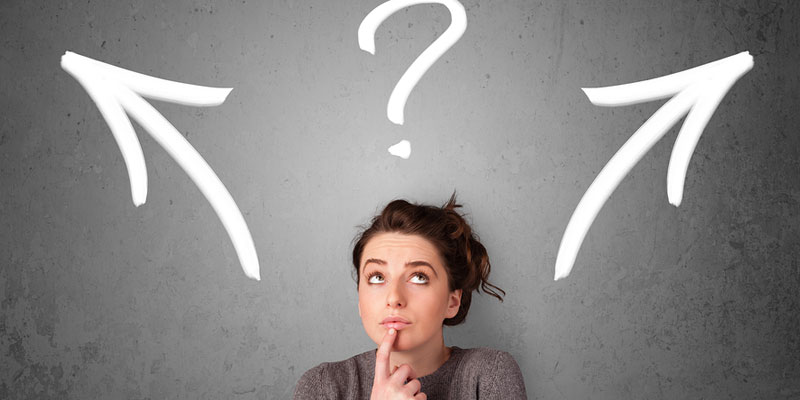 	Для того, чтобы помочь молодым людям разобраться в выборе будущей профессии, специалисты-профконсультанты предлагают освоить семь шагов к взвешенному выбору профессии.Составьте список профессий, которые вам нравятся, интересны, по которым вы хотели бы работать.Составьте перечень требований выбираемой профессии, исходя из своей потребности:- выбираемая профессия и будущий род занятий;- выбираемая профессия и жизненные ценности;- выбираемая профессия и жизненные цели;- выбираемая профессия и ваши актуальные проблемы;- выбираемая профессия и реальное трудоустройство по специальности;- выбираемая профессия и мои склонности и способности;- желательный уровень профессиональной подготовки;- желаемые условия работы.Определите значимость каждого требования. Может быть, есть менее важные требования, которые, по большому счёту, можно не учитывать.Оцените своё соответствие требованиям каждой из подходящих профессий. Кроме тех требований, которые есть у вас к профессии, существуют и требования самой профессии. Проанализируйте, развиты ли у вас профессиональные качества, отвечают ли ваши интеллектуальные способности, психологические особенности, состояние здоровья требованиям профессии.Проанализируйте перспективу. Постарайтесь определить, какая профессия из всего списка больше других подходит вам по всем пунктам.Проверьте результаты. Чтобы убедиться в правильности своих выводов по поводу выбора профессии, обсудите их с друзьями, родителями, психологом, профконсультантом.Определите основные практические шаги к успеху. Итак, вы приняли решение, теперь важно определить в каком учебном заведении вы сможете получить профессиональное образование, как развивать в себе профессионально важные качества, как можно получить практический опыт работы по данной специальности, повысить свою конкурентоспособность на рынке труда.___________